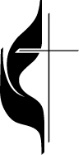  Report of the Finance CommitteeCopies of this report should be included in the Reports hand-out at church conference and filed with the recording secretary, pastor, district superintendent and the board of trustees at the time of the local annual Church Conference.Copies of this report should be filed with the recording secretary, pastor, district superintendent and chairperson of the committee on finance                                                                                         DATE OF PRIOR CHARGE CONFERENCE   			           DATE OF CURRENT CHARGE CONFERENCEI. ORGANIZATION1.a. Has the committee been organized according to the 2016 Book of Discipline (¶258.4)?  Yes   No   b. Names of officers?II. BUDGET AND COMMMENT PLAN 2.a. Has the committee submitted to the Church Council, or its equivalent, a complete budget for the ensuing         year?     Yes   No    If not, why not?          b. Did the committee give the Church Council an opportunity to request financial support for recommended ministries (¶258.4)?    Yes   No    If not, why not?      3. How frequently does the Financial Secretary/Treasurer send members and contributors regular reports of their giving?     Monthly         Quarterly         Semi-annually         Annually         No, we do not send reports     4. Is giving by individual participants in the local church regularly reviewed?      Yes   No;      If not, why not?      5. What are the plans for raising sufficient income to meet the budget adopted by the Church Council (¶258.4)?  6. Does the Financial Secretary/Treasurer report regularly to the Church Council on the giving trends in the church/charge?   Yes   No    If not, why not?      III. THE HANDLING OF CHURCH FUNDS7. Does the Treasurer regularly make reports to the Committee on Finance and the Church Council on the financial position of the church (¶258.4b)?    Yes   No    If not, why not?      8. Are all benevolences and other connectional funds remitted monthly to the conference treasurer (¶258.4b)?      Yes   No    If not, why not?      9.a. What bank(s) have been designated by the Church Council as a depository (¶258.4d)?     b. Are all accounts FDIC insured and in amounts at or below the current FDIC insurable limit?  Yes   No     If not, why not?         c. Are all accounts in the name of the church?       Yes   NoIf not, why not?      10.a. Has the committee established written financial policies to document the internal controls of the local            church (¶258.4d)? (Attach as a supplement.)   Yes   No     b. Have these policies been reviewed by the committee and found to be adequate and effective (¶258.4d)?               Yes   No11. Are the church offerings counted by a counting committee in accordance with the mandates of the       Discipline (¶258.4a)?   Yes   No    If not, why not?      12. Are all funds deposited promptly in accordance with procedures developed by the Committee on Finance       (¶258.4a, d)?     Yes   No    If not, why not?      13. Are financial officers of the church bonded (¶258.4b)?     Yes   No    If not, why not?      14.a. Have the financial records of the church and all its organizations been audited for the prior fiscal year (¶258.4c)?    Yes   No     b. If not, why not?           c. Were there any recommendations or exceptions?   Yes   No     d. If there were recommendations or exceptions, how has the church addressed them?      						Signed ____________________________________________________ChurchChargeChargeDistrictAnnual ConferenceAnnual ConferenceAnnual ConferenceFor the period beginningand endingChairpersonChairpersonVice ChairpersonTreasurer(s)Financial SecretaryFinancial SecretaryPrinted Name:Printed Name:Date: